ĐÁP ÁNSỞ GD&ĐT ĐẮK LẮKTRƯỜNG THPT NGÔ GIA TỰKIỂM TRA GIỮA HỌC KỲ 1NĂM HỌC 2020 - 2021MÔN ĐỊA LÍ – Khối lớp 12Thời gian làm bài : 45 phút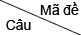 00100200300400500600700856BCDBBADB57DBABCAAC58CBACCDAA59DCDADDDC60BDBAAACC61CBACDACA62AABBBCDD63BBDABBBD64BDBADCBB65ABBDDBAA66AACDABDC67DAAABACD68BBACCAAD69CCCADCCA70DDCDADCA71ADBADDDB72CAABACDB73BCDCBABD74CACDDBBA75BBAACBAB76AADBAADD77ABCCBCCB78DCDDDDAA79DDBBCBAA80AABBBADC81BCCDBCBD82CBADDDCB83DDBAACCD84DAACCBDA85BCCCDCBC86BAADADBC87CDDDCDAA88CCCBBBAD89DDBBCBCB90DCCCBDDD91CCBCAAAB92AACDABBC93CBDBCDCB94ACDACCBC95ADBCACAC